Вносится Правительством Российской ФедерацииПроектфедеральный законО внесении изменений в Федеральный закон "О защите конкуренции" и отдельные законодательные акты Российской ФедерацииСтатья 1Внести в Федеральный закон от 26 июля 2006 года № 135-ФЗ "О защите конкуренции" (Собрание законодательства Российской Федерации, 2006, №31, ст. 3434; 2011, №50, ст. 7343) следующие изменения:1) наименование главы 4 изложить в следующей редакции: "Глава 4.  Антимонопольные требования к торгам, запросукотировок цен на товары, особенности заключения договоров с финансовыми организациями, порядка заключения договоров в отношении государственного и муниципального имущества, порядка рассмотрения антимонопольным органом жалоб на нарушение процедуры торгов и порядка заключения договоров, а также порядка осуществления уполномоченными органами полномочий в области градостроительной деятельности и земельных отношений";2) в статье 18 :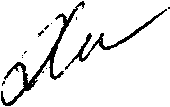 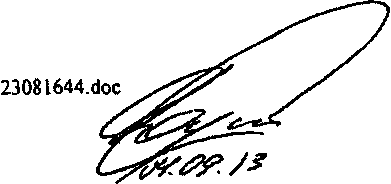 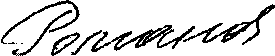 а)	наименование дополнить словами ", а также порядка
осуществления полномочий в области градостроительной деятельности и
земельных отношений федеральным органом исполнительной власти,
органом государственной власти субъекта Российской Федерации,
органом местного самоуправления, иными осуществляющими функции
указанных органов органами или организациями";б)	часть 1 изложить в следующей редакции:" 1. В соответствии с правилами настоящей статьи антимонопольный орган рассматривает жалобы на решения и (или) действия (бездействие):1)	организатора торгов, оператора электронной площадки,
конкурсной или аукционной комиссии при организации и проведении
торгов, заключении договоров по результатам торгов или в случае, когда
торги признаны несостоявшимися, проведение которых является
обязательным в соответствии с законодательством Российской
Федерации, за исключением жалоб, рассмотрение которых
предусмотрено законодательством Российской Федерации о размещении
заказов на поставку товаров, выполнение работ, оказание услуг для
государственных и муниципальных нужд;2)	федерального     органа     исполнительной     власти, органа
государственной   власти   субъекта   Российской   Федерации, органа23081644.досместного самоуправления, иных осуществляющих функции указанных органов органов или организаций, должностных лиц либо государственных или муниципальных служащих указанных органов (далее в настоящей статье - уполномоченный орган) в отношении юридических лиц и индивидуальных предпринимателей при осуществлении полномочий в области градостроительной деятельности и земельных отношений в соответствии с частью 11 настоящей статьи, выраженные:а)	в незаконном отказе в приеме документов, заявлений;б)	в предъявлении требований, не предусмотренных
законодательством Российской Федерации к заявителю, документам
и информации;в)	в нарушении сроков осуществления полномочий;г)	в принятии решения при отсутствии соответствующих оснований,
установленных законодательством Российской Федерации для принятия
такого решения.";в) дополнить частями I1 -12 следующего содержания: "I1. Правила,  установленные  настоящей  статьей, применяются к рассмотрению антимонопольным органом жалоб на решения и (или) действия    (бездействие)    уполномоченных    органов    в области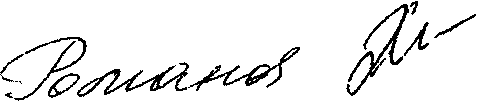 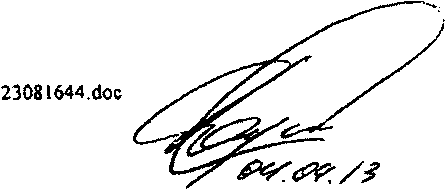 градостроительной деятельности и земельных отношений при осуществлении ими следующих полномочий:принятие решения о резервировании земель, об изъятии, в том числе путем выкупа, земельных участков для государственных или муниципальных нужд, о переводе земель из одной категории в другую, о предоставлении находящихся в государственной или муниципальной собственности земельных участков;проведение публичных слушаний по проектам генеральных планов поселений, генеральных планов городских округов;предоставление разрешения на условно разрешенный вид использования;получение разрешения на отклонение от предельных параметров разрешенного строительства, реконструкции объектов капитального строительства;проведение публичных слушаний по проекту планировки территории и проекту межевания территории;выдача градостроительного плана земельного участка;подготовка и утверждение градостроительного плана земельного участка;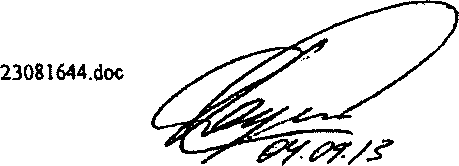 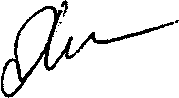 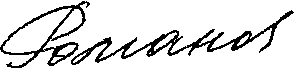 8) предоставлениетехническихусловийподключения(технологического присоединения) к сетям инженерно-технического обеспечения;9)	согласование   проектной   документации   при архитектурно-
строительном проектировании;проведение экспертиз проектной документации;проведение государственной экспертизы;внесение в государственный реестр юридических лиц, аккредитованных на право проведения негосударственной экспертизы проектной документации и (или) негосударственной экспертизы результатов инженерных изысканий;выдача разрешения на строительство;принятие решения о внесении изменений в разрешение на строительство;уведомление о принятии решения о прекращении действия разрешения на строительство или о внесении изменений в разрешение на строительство;16)	выдача разрешения на ввод объекта в эксплуатацию;17)	внесение сведений о саморегулируемой организации в
государственный реестр саморегулируемых организаций;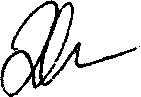 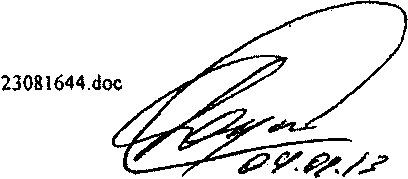 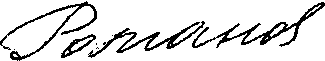 проведение     проверки     деятельности саморегулируемых организаций;создание технической комиссии для установления причин нарушения законодательства о градостроительной деятельности в случае причинения вреда жизни или здоровью физических лиц, имуществу физических или юридических лиц;установление технической комиссией причин нарушения законодательства о градостроительной деятельности в случае причинения вреда жизни или здоровью физических лиц, имуществу физических или юридических лиц;осуществление иных процедур, утвержденных законами и иными нормативными правовыми актами субъектов Российской Федерации и муниципальными правовыми актами в области строительства и земельных отношений.I2. Могут быть обжалованы исключительно по основанию, предусмотренному подпунктом "в" пункта 2 части 1 настоящей статьи, следующие полномочия:1) подготовка и утверждение градостроительного плана земельного участка;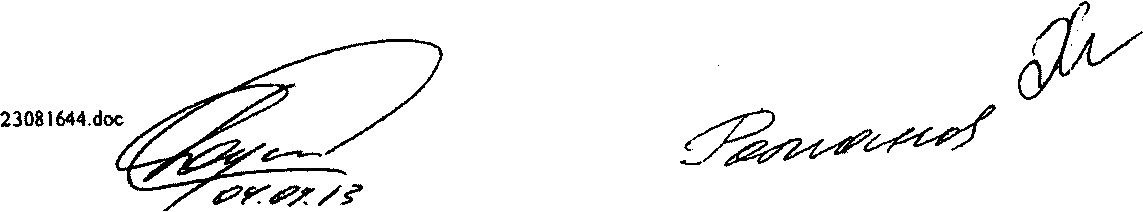 внесение в государственный реестр юридических лиц, аккредитованных на право проведения негосударственной экспертизы проектной документации и (или) негосударственной экспертизы результатов инженерных изысканий;создание технической комиссии для установления причин нарушения законодательства о градостроительной деятельности в случае причинения вреда жизни или здоровью физических лиц, имуществу физических или юридических лиц;установление технической комиссией причин нарушения законодательства о градостроительной деятельности в случае причинения вреда жизни или здоровью физических лиц, имуществу физических или юридических лиц.";г) в части 2:слова "Действия (бездействие) заменить словами "Решения и (или) действия (бездействие)";дополнить предложением следующего содержания: "Решения и (или) действия (бездействие) уполномоченного органа могут быть обжалованы лицом, права или законные интересы которого, по мнению этого лица, нарушены в результате нарушения порядка осуществления полномочий уполномоченного органа.";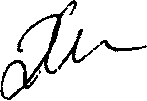 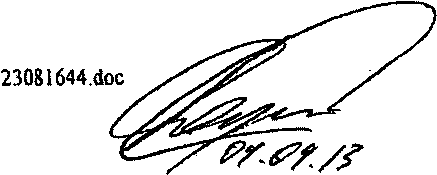 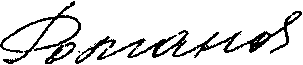 д)	часть 3 после слов "Обжалование" дополнить словами "решений и
(или)",   после   слов   "аукционной   комиссии"   дополнить словамиуполномоченного органа";е)	часть 4 после слов "Обжалование" дополнить словами "решений и
(или)";ж)	часть 5 после слова "обжалование" дополнить словами "решений
и (или)";з)	дополнить частью 51 следующего содержания:"51. Обжалование решений и (или) действий (бездействия) уполномоченного органа в порядке, предусмотренном настоящей статьей, допускается не позднее трех месяцев со дня принятия таких решений и (или) совершения действий (бездействия) уполномоченного органа.";и)	в части 6:абзац первый после слов "Жалоба на" дополнить словами "решения и (или)", после слов "аукционной комиссии" дополнить словами ", уполномоченного органа";пункт 1 после слов "оператора электронной площадки," дополнить словами "уполномоченного органа, решение и (или)";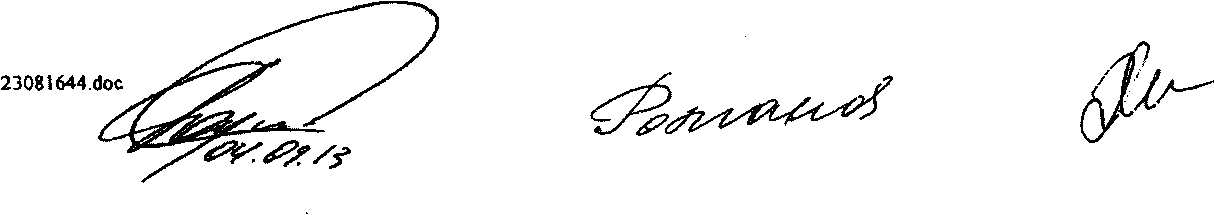 пункт 3 дополнить словами "(указанная информация не представляется при обжаловании решений и (или) действий (бездействия) уполномоченного органа)";пункт 4 изложить в следующей редакции:"4) указание на обжалуемые решения и (или) действия (бездействие) организатора торгов, оператора электронной площадки, конкурсной или аукционной комиссии, уполномоченного органа, а также на нарушенные положения нормативного правового акта, устанавливающего порядок осуществления полномочий уполномоченного органа, соответствующие доводы;";к) в части 9:пункт 3 после слов "нарушения в обжалуемых" дополнить словами "решениях и (или)", после слов "аукционной комиссии" дополнить словами ", уполномоченного органа";пункт 4 после слов "относительно обжалуемых" дополнить словами "решений и (или)", после слов "аукционной комиссии" дополнить словами ", уполномоченного органа;";дополнить пунктом 5 следующего содержания:"5) решения и (или) действия (бездействие) уполномоченного органа были обжалованы в порядке, предусмотренном Федеральным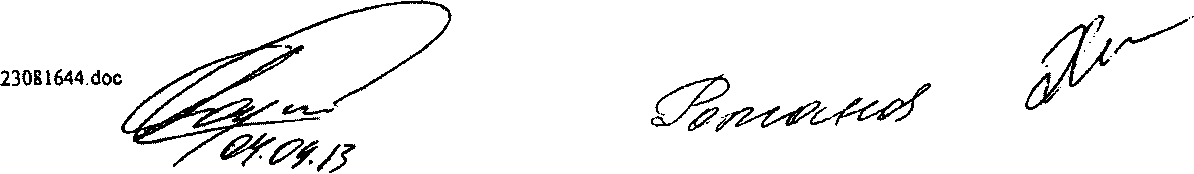 законом от 27 июля 2010 года № 210-ФЗ "Об организации предоставления государственных и муниципальных услуг"."; л) в части 11:первое предложение после слов "аукционную комиссию" дополнить словами ", уполномоченному органу";четвертое предложение дополнить словами ", уполномоченному органу по адресу электронной почты, указанному на его официальном сайте";м) часть 12 после слов "аукционная комиссия" дополнить словами "решения и (или)";н) часть 13 после слов "или аукционная комиссия," дополнить словами "уполномоченный орган,";о) часть 14 дополнить словами ", за исключением случая, предусмотренного частью 141 настоящей статьи";п) дополнить частью 141 следующего содержания: "Н^Если при рассмотрении жалобы комиссии антимонопольного органа необходимо рассмотреть порядок осуществления полномочий уполномоченного органа или иных уполномоченных органов (далее в настоящей части - органы), которые не были предметом обжалования,   но   являлись   необходимыми   и   обязательными для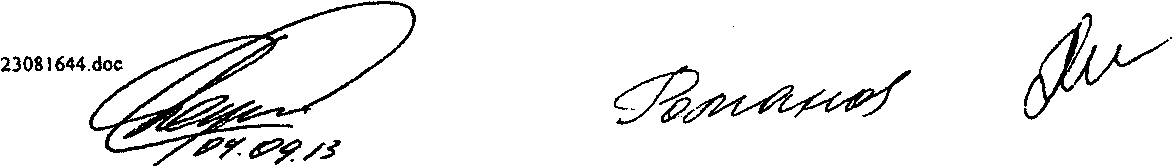 исполнения обжалуемых полномочий, срок принятия решения может быть продлен на срок, установленный частью 14 настоящей статьи."; р) часть 15:после слов "аукционная комиссия," дополнить словами "решения и (или)";дополнить абзацем следующего содержания:"Уполномоченный орган  обязан  представить  на рассмотрение жалобы по существу письменное обоснование законности принятых решений и (или) совершенных действий (бездействия) с указанием положений нормативных правовых актов, устанавливающих порядок принятия  решения  и  (или)  осуществления  обжалуемых действий (бездействия).   Антимонопольный   орган   в   случае необходимости направляет организатору торгов, оператору электронной площадки, в конкурсную или аукционную комиссию, уполномоченному органу, заявителю запрос о представлении иных сведений и документов, необходимых для рассмотрения жалобы. Запрос о предоставлении сведений  и документов направляется в порядке, предусмотренном частью 11 настоящей статьи. Запрашиваемые сведения и документы должны быть представлены антимонопольному органу до рассмотрения жалобы по существу.";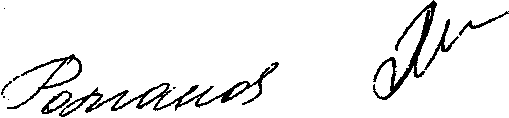 23081644.ЙОСс) в части 17: первое предложение:после слов "рассматривает обжалуемые" дополнить словами "решения и (или)";дополнить словами ", уполномоченного органа";второе предложение после слов "иные нарушения в" дополнить словами "решениях и (или)", после слов "аукционной комиссии," дополнить словами "уполномоченного органа,";дополнить абзацем следующего содержания:"Каждое иное полномочие уполномоченного органа или иных уполномоченных органов, которые не были предметом обжалования, по решению комиссии антимонопольного органа может быть рассмотрено отдельно в порядке, установленном настоящей статьей, в срок не более семи рабочих дней со дня направления соответствующего уведомления.";т) часть 18 после слов "рассмотрения жалобы на" дополнить словами "решения и (или)";у) часть 20 после слов "признания торгов несостоявшимися" дополнить словами ", нарушения порядка осуществления полномочий уполномоченного органа";23081644.4осф) в части 21 слова "пунктами 3 и 4" заменить словами "пунктами 3-5";х) часть 22 после слов "аукционную комиссию," дополнить словами "уполномоченному органу, решения и (или)";ц) второе предложение части 24 после слов "подать повторно жалобу на те же" дополнить словами "решения и (или)", после слов "аукционной комиссии" дополнить словами ", уполномоченного органа";3) пункт 3 части 1 статьи 23 изложить в следующей редакции:"3') выдает:а) организатору   торгов,    оператору    электронной площадки, конкурсной  или  аукционной  комиссии,  продавцу государственного или муниципального имущества, организатору продажи обязательные для исполнения предписания о совершении действий, направленных на устранение нарушений порядка организации, проведения торгов, продажи государственного или муниципального имущества (далее в настоящем пункте - торги), порядка заключения договоров по результатам торгов или  в   случае  признания  торгов  несостоявшимися,  в  том числе предписания об отмене протоколов, составленных в ходе проведения торгов, о внесении изменений в документацию о торгах, извещение о проведении торгов, об аннулировании торгов;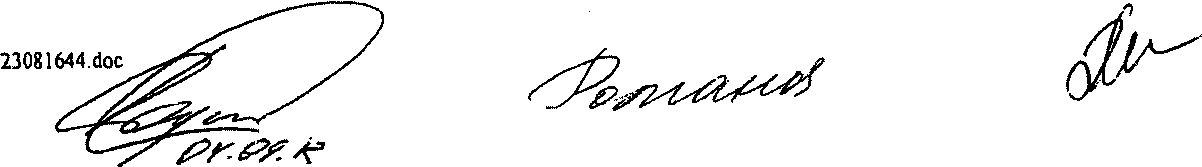 б) федеральному органу исполнительной власти, органу государственной власти субъекта Российской Федерации, органу местного самоуправления, иным осуществляющим функции указанных органов органам или организациям обязательные для исполнения предписания о совершении действий, направленных на устранение нарушений порядка осуществления полномочий, установленных законодательством Российской Федерации.";4) часть 2 статьи 52 дополнить словами ", за исключением предписаний, указанных в пункте З1 части 1 статьи 23 настоящего Федерального закона".Статья 2Часть З1 статьи И2 Федерального закона от 27 июля 2010 года №210-ФЗ "Об организации предоставления государственных и муниципальных услуг" (Собрание законодательства Российской Федерации, 2010, №31, ст. 4179; 2011, №19, ст. 7061; 2012, №31, ст. 4322) дополнить абзацем следующего содержания:"Жалоба на решения и (или) действия (бездействие) органов, предоставляющих государственные услуги, органов, предоставляющих муниципальные услуги, должностных лиц органов, предоставляющих государственные услуги, или органов, предоставляющих муниципальные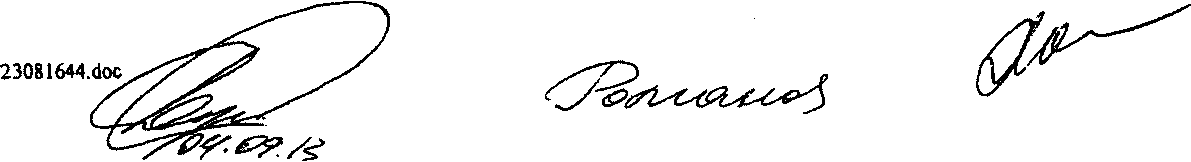 услуги, либо государственных или муниципальных служащих при осуществлении полномочий в области градостроительной деятельности и земельных отношений подается хозяйствующими субъектами в антимонопольный орган в порядке, установленном антимонопольным законодательством Российской Федерации. Статья 3Внести в Кодекс Российской Федерации об административных правонарушениях (Собрание законодательства Российской Федерации, 2002, № 1, ст. 1; № 44, ст. 4295; 2003, № 27, ст. 2708, 2717; № 46, ст. 4434; № 50, ст. 4855; 2004, № 31, ст. 3229; № 34, ст. 3533; 2005, № 1, ст. 13, 40, 45; № 13, ст. 1077; № 19, ст. 1752; №27, ст. 2719, 2721; № 30, ст. 3131; №50, ст. 5247; №52, ст. 5574; 2006, №1, ст. 4; №6, ст. 636; №18, ст. 1907; №19, ст. 2066; №31, ст. 3438; №45, ст. 4641; № 52, ст. 5498; 2007, №1, ст. 25; №7, ст. 840; №16, ст. 1825; №26, ст. 3089; №30, ст. 3755; №31, ст. 4007; 2008, №20, ст. 2251; №30, ст. 3604; №48, ст. 5711; №49, ст. 5745; №52, ст. 6235, 6236; 2009, №1, ст. 17; №7, ст. 777; №23, ст. 2776; №29, ст. 3597, 3642; №45, ст. 5267; №48, ст.5711, 5724; №52, ст. 6412; 2010, №1, ст.1; №18, ст. 2145; №21,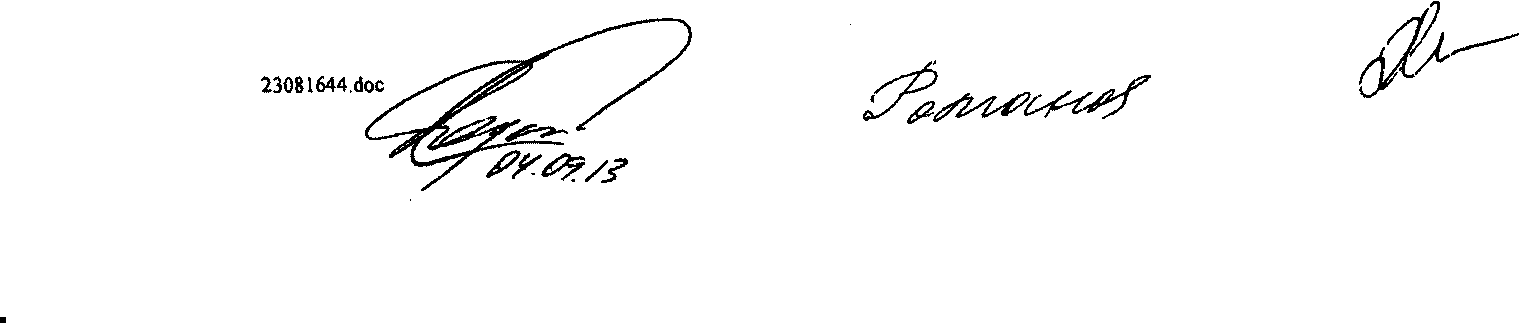 ст. 2530; № 25, ст. 3070; № 30, ст. 4002, 4006, 4007; № 31, ст. 4158, 4164, 4193, 4208; № 32, ст. 4298; № 52, ст. 6984; 2011, № 1, ст. 10, 23; № 15, ст. 2039; №17, ст. 2310; №19, ст. 2714, 2715; №23, ст. 3260; №27, ст. 3873, 3881; №30, ст. 4585, 4598, 4600, 4601, 4605; №46, ст. 6406; №48, ст. 6728; №49, ст. 7025, 7061; №50, ст. 7342, 7345, 7346, 7351, 7355, 7362, 7366; 2012, №6, ст. 621; № 10, ст. 1166; № 19, ст. 2281; №24, ст. 3068, 3069, 3082; №29, ст. 3996; №31, ст. 4320, 4322, 4330; №47, ст. 6402, 6403, 6404; №49, ст. 6757; №53, ст. 7577, 7602, 7641; 2013, №14, ст. 1657, 1666; №19, ст. 2323, 2325; №26, ст. 3207, 3208; №27, ст. 3454, 3478; №30, ст. 4027, 4030, 4032, 4034, 4035, 4040, 4044; №31, ст. 4191) следующие изменения:1)	часть 6      статьи 4.5      после      цифр "14.9," дополнить
цифрами "14.9.1,";статью 5.63 дополнить примечанием следующего содержания: "Примечание. Положения настоящей статьи не распространяются наадминистративные правонарушения, предусмотренные статьей 14.9.1 настоящего Кодекса.";дополнить статьей 14.9.1 следующего содержания: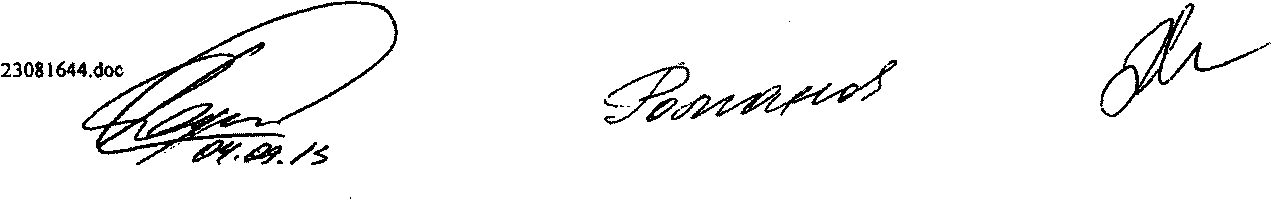 "Статья 14.9.1. Нарушение должностными лицамифедерального органа исполнительной власти, органа государственной власти субъекта Российской Федерации, органа местного самоуправления, иных осуществляющих функции указанных органов органов или организаций порядка осуществления полномочий в области градостроительной деятельности и земельных отношений, обжалование нарушения порядка которых предусмотрено антимонопольным законодательством Российской Федерации1. Решения  и (или)  действия  (бездействие)  должностных лицфедерального органа исполнительной власти, органа государственнойвласти     субъекта»    Российской     Федерации,     органа местногосамоуправления, иных осуществляющих функции указанных органоворганов или организаций при осуществлении в отношении юридическихлиц  и  индивидуальных  предпринимателей  полномочий  в областиградостроительной деятельности и земельных отношений, обжалованиенарушения    порядка    которых    предусмотрено антимонопольнымзаконодательством Российской Федерации, выраженные в незаконномотказе в приеме документов и заявлений, предъявлении требований, непредусмотренных    законодательством    Российской    Федерации кзаявителю, документам и сведениям, в нарушении сроков осуществленияполномочий,  принятии  решения  при  отсутствии соответствующих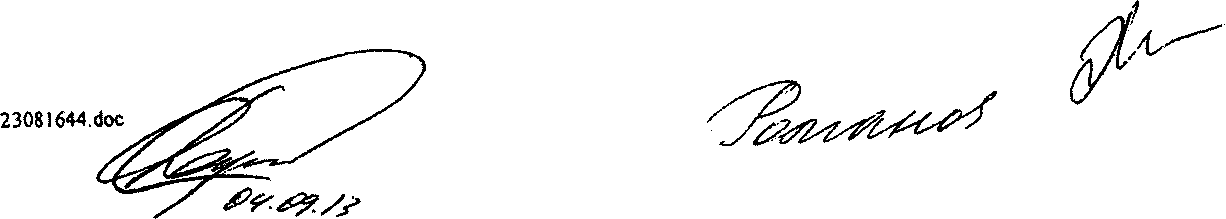 оснований, установленных законодательством Российской Федерации для принятия такого решения,-влечет предупреждение или наложение административного штрафа, за исключением случаев, предусмотренных статьей 5.63 настоящего Кодекса, на должностных лиц в размере от трех до пяти тысяч рублей.2. Совершение должностным лицом действий, указанных в части 1 настоящей статьи, если такое должностное лицо ранее было подвергнуто административному наказанию за совершение правонарушения в соответствии с частью 1 настоящей статьи, за исключением случаев, предусмотренных статьей 5.63 настоящего Кодекса, -влечет наложение административного штрафа на должностных лиц в размере от десяти до пятнадцати тысяч рублей.3. Совершение должностным лицом действий, указанных в части 1 настоящей статьи, если такое должностное лицо ранее было подвергнуто административному   наказанию   за  совершение   правонарушения в соответствии с частью 2 настоящей статьи, за исключением случаев предусмотренных статьей 5.63 настоящего Кодекса, -влечет наложение административного штрафа на должностных лиц в размере от тридцати тысяч до пятидесяти тысяч рублей либо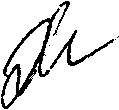 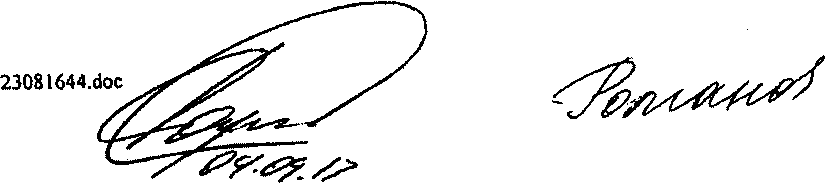 дисквалификацию должностного лица на срок от шести месяцев до двух лет.";статью 19.1 после слов "юридическим лицам," дополнить словами "за исключением случаев, предусмотренных статьей 14.9.1 настоящего Кодекса,";в статье 23.1:часть 2     после     слов     "частью 2     статьи 14.9," допол;
словами "статьей 14.9.1,";	;/ |•Уабзац  пятый  части 3   после  цифр "14.9,"  дополнить цифрами "14.9.1,";часть! статьи23.48 после цифр "14.9," дополнить цифрами "14.9.1,";часть 12 статьи 28.1  после цифр "14.9," дополнить цифрами "14.9.1,".Статья 4Настоящий Федеральный закон вступает в силу по истечении тридцати дней со дня его официального опубликования.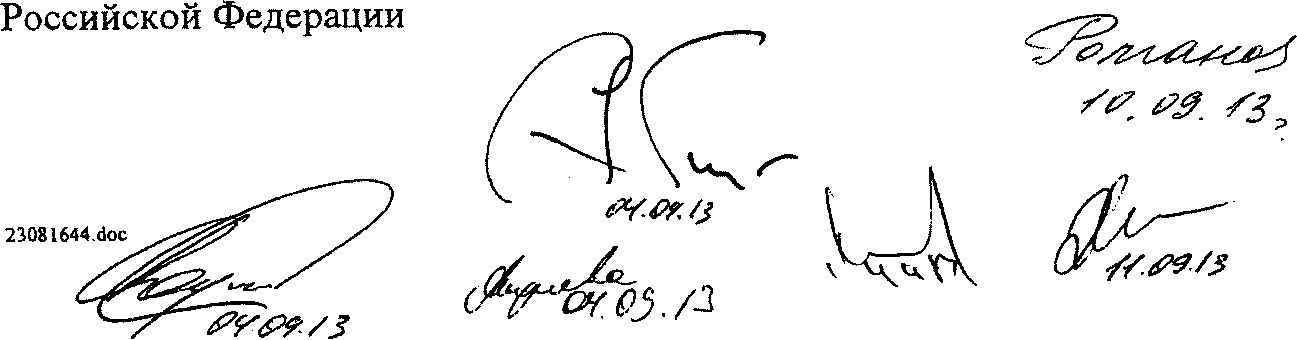 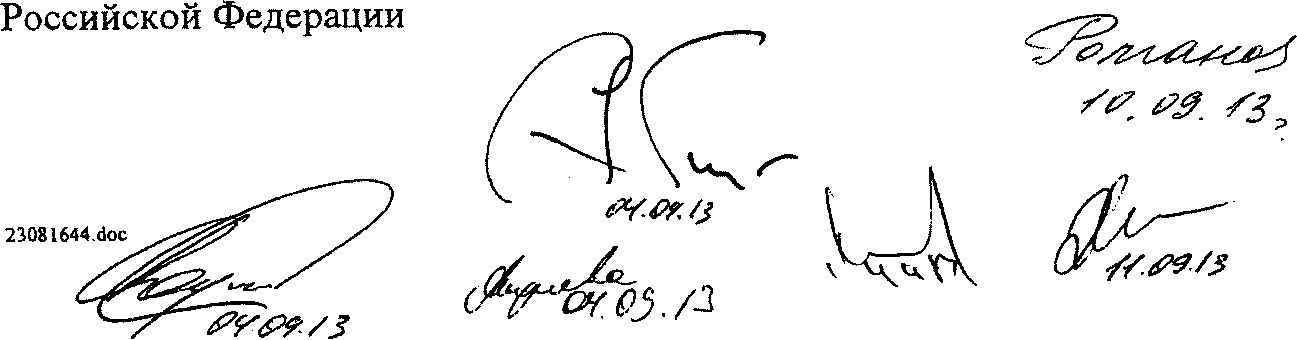 